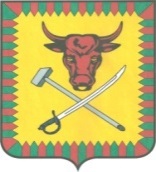 Администрации муниципального района «Читинский район»Постановление________________________________________________________от “ 24” января  2019 г.                                                                          № 96 Об утверждении Координационного советав сфере профилактики безнадзорности и правонарушений несовершеннолетних муниципального района «Читинский район»Руководствуясь Уставом муниципального района «Читинский район», Положением о Координационном совете, утверждённым Постановлением Администрации МР «Читинский район»   № 862 от 24.04.2017 г., постановляет:Утвердить состав координационного совета в сфере профилактики безнадзорности и правонарушений несовершеннолетних муниципального района «Читинский район» (прилагается).Довести настоящее постановление до специалистов отделов администрации МР «Читинский район», включённых в координационный совет.Глава муниципального района«Читинский район»                                                                         В.А.ЗахаровПриложение к Постановлению АдминистрацииМР «Читинский район»От «24» января 2019  №96Состав координационного совета  в сфере профилактики безнадзорности и правонарушений несовершеннолетних муниципального района«Читинский район»Председатель Координационного СоветаЗаместитель главы администрации муниципального района «Читинский район» по социальному развитиюВ.А. ХолмогоровСекретарь Ведущий специалист КДНиЗП Игумнова С.Г.Члены Совета:Председатель Комитета культуры Л.П.ПавловаВедущий специалист КДНиЗП Е.С.НикифороваНачальник  Начальник отдела правовой и кадровой работы Управления деламиЕ.В. Якимова